Taylor SchoolOpen HouseWednesday, September 26, 2018 @ 6pm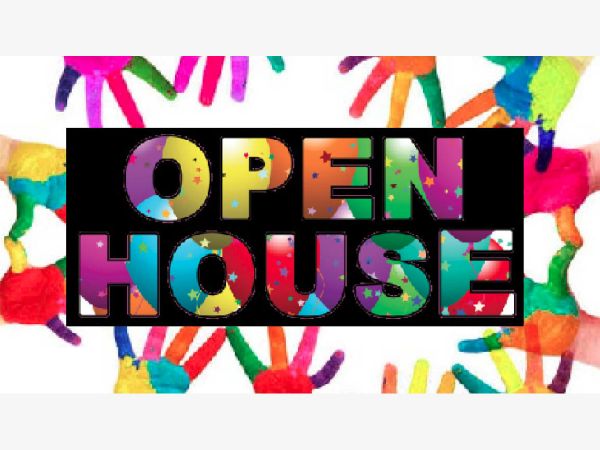 Come meet your child’s teacher and learn about grade level expectation A notary will be available for parents/guardians who are interested in getting a CORI check.  Please bring your CORI completed and a valid ID, in order to expedite the process. You may also get it notarized at a location of your choice and bring in the completed paperwork (banks usually offer this service free of charge). Do not sign the CORI form.  It needs to be signed in front of the notary. 